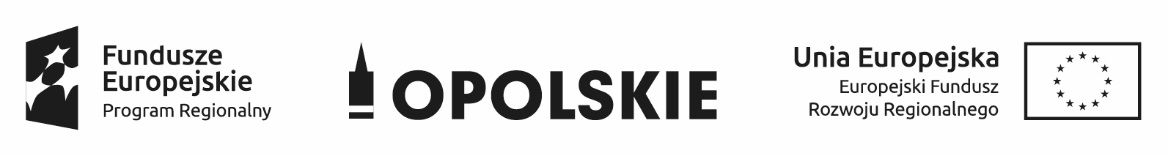 Lista projektów zakwalifikowanych do II etapu oceny tj. oceny merytorycznej w ramach działania 5.4 Gospodarka wodno-ściekowa  RPO WO 2014-2020Źródło: opracowanie własne na podstawie danych z Systemu SYZYF RPO WO 2014-2020.Lp.Nr wnioskuTytuł projektuNazwa wnioskodawcy1RPOP.05.04.00-16-0001/18Budowa sieci kanalizacji sanitarnej 
w miejscowości Korfantów, ul. Ulianówka, Niemodlińska i FabrycznaGmina Korfantów2RPOP.05.04.00-16-0002/18"Budowa sieci kanalizacji sanitarnej 
w ulicy Świerklańskiej wraz z zabudową przepompowni P-0 oraz modernizacja sieci kanalizacji sanitarnej w ulicach 1 Maja i Mickiewicza w Zawadzkiem"Zakład Gospodarki Komunalnej 
"Zaw-Kom" sp. z o.o.3RPOP.05.04.00-16-0003/18Budowa kanalizacji sanitarnej 
w miejscowości Wronin – etap IIGmina Polska Cerekiew4RPOP.05.04.00-16-0004/18Budowa kanalizacji sanitarnej 
w Zieleńcu etap IIGmina Pokój